Semana del  27 Julio al 3 de Agosto 2020                                                               Profesora: Lorena Peralta V.Retroalimentación de contenidos   8º año A-BObjetivo: OA8- OA26* Retroalimentar  contenido, aplicado durante el semestre.*Recuerda que las actividades las debes desarrollar en el cuaderno de lenguaje o en la misma guía, si puedes imprimirla.ACTIVIDAD1.-Lee el texto” Homero, Ilíada”, página 228-229. La primera parte del texto, corresponde a una explicación, está encerrada en un paréntesis cuadrado [   ]. Luego viene el texto literario.2.- Encierra en un círculo las palabras que no entiendas, escríbelas en el cuaderno, busca su definición y escríbela.3.- Destaca en el texto palabras e ideas claves.4.- Escríbelas en el cuaderno, en el siguiente cuadro:5.- Contesta las siguientes preguntas de Comprensión lectora, en tu cuaderno o en la guía, si la puedes imprimir. Van palabras de vocabulario, las cuales debes buscar su significado en el diccionario, para poder entender mejor la pregunta. Luego contesta la respuesta.*Lee el texto las veces que sea necesario, para poder entenderlo bien y contestar correctamente las respuestas.*ES MUY IMPORTANTE QUE DESARROLLES LA GUÍA, PORQUE EL TEXTO TE SERVIRÁ MUCHO EN EL REFORZAMIENTO Y RETROALIMENTACIÓN DEL CONTENIDO QUE SE TOMARÁ EN LA PRUEBA DEL DIA LUNES 10 DE AGOSTO. *TODAS LAS CONSULTAS O DUDAS, SE CONTESTARÁN EL PRÓXIMO LUNES, EN LA CLASE POR ZOOM.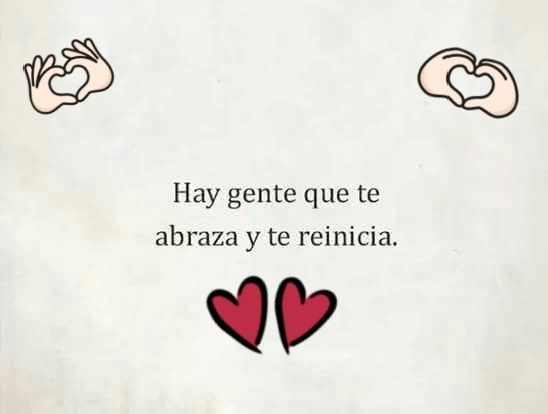 PALABRAS CLAVES                                           IDEAS CLAVESPREGUNTAPALABRA DE VOCABULARIORESPUESTA DE LA PREGUNTAa)¿Con qué finalidad Ulises proclama este discurso?Finalidad:Proclama:-b)¿Qué pretende lograr?-c)¿Por qué Ulises dice a Agamenón que los aqueos quieren hacer de él “el más mísero de todos los mortales?Mísero:-d)¿A qué se refiere Ulises con “Aqueos de buenas armaduras”-e)¿Con qué propósito Ulises les recuerda a los soldados el incidente vivido en Aulide?Propósito:Incidente:-f)¿Cuál es la idea del honor que expresa Ulises en su intervención?Honor:Intervención:-g) Justifica con una o dos evidencias del texto.Evidencia:-h)Como joven del siglo XXI, ¿estás de acuerdo con esa idea del honor? Justifica tu respuesta.-i)¿Qué otra expresión usa Ulises para referirse a Agamenón?Expresión:Referirse:-j)¿Por qué Ulises compara el llanto de los aqueos con “miserables viudas?Miserables:Viudas:-k)¿Qué aspecto de la personalidad de Ulises se aprecia en el discurso que da a sus hombres?Aprecia:-